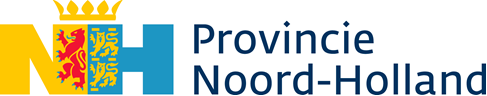 Subsidie aanvragen per postUitvoeringsregeling Subsidie Ambitieprogramma Ruimtelijke Kwaliteit Kustzone Hoorn-AmsterdamNaam project:		   Aangevraagd bedrag: 	€ Openstellingsperiode: van 8 april 2021 tot en met 7 april 2022, 17.00 Vragen? Bel ons Servicepunt (tijdens kantooruren) 0800 0200 600servicepunt@noord-holland.nlMaak eerst deze bijlagen gereed.Zonder bijlagen is uw aanvraag niet compleet.Gedeputeerde Staten van Noord-Hollanddirectie Concernzaken, sector Subsidies en Inkoopafleveradres					postadresHoutplein 33 					Postbus: 30072012 DE Haarlem				2001 DA HaarlemNaam organisatie			Straatnaam			Huisnummer			Huisnummertoevoeging	 Postbus			Postcode			Plaats				Uw kenmerk			KvKnummer			KvK vestigingsnummer	Naam contactpersoon		e-mail contactpersoon	telnummer contactpersoon	 IBAN   (van de beoogd subsidieontvanger)Rechtsvorm: 	Stichting	Vereniging	Overheid	Bedrijf / Commerciële instelling	Anders, namelijk: StaatssteunHeeft u de afgelopen drie belastingjaren “de-minimissteun” ontvangen?	Ja, het totaalbedrag over de afgelopen drie belastingjaren is:	€   (stuur een de-minimisverklaring mee als bijlage bij dit aanvraagformulier)	NeeStaat er ten aanzien van u een bevel tot terugvordering uit van de Europese Commissie ingevolge een eerder besluit van de Europese Commissie waarbij steun onrechtmatig en onverenigbaar met de interne markt is verklaard?	Ja	NeeBent u een onderneming in moeilijkheden als bedoeld in paragraaf 2.2 van de Communautaire richtsnoeren voor reddings- en herstructureringssteun?	Ja	NeeIndien van toepassing: Contactgegevens aanvrager (beoogd subsidieontvanger)Bent u gemachtigd om namens een ander een aanvraag in te dienen? Vul dan onderstaand blok vragen ook in.naam aanvrager:				postadres: 				postcode en plaats: 				contactpersoon: 				 telefoonnummer: 					e-mail: 					KvK-nummer aanvrager			Vestigingsnummer				ProjectgegevensTot welke doelgroep behoort u?	Het Ministerie van Infrastructuur en Waterstaat 	Het Hoogheemraadschap Hollands Noorderkwartier	Gemeente Hoorn, Koggenland, Edam, Volendam, Waterland of Amsterdam	Recreatieschap Westfriesland of Recreatieschap Twiske-Waterland	Terreinbeherende organisaties	Verenigingen en stichtingen, die de behartiging van recreatieve, cultuurhistorische en  natuurbelangen als hoofddoelstelling hebbenAan welke van de 14 in het KROK vermelde ruimtelijke strategieën wordt in uw project uitvoering gegeven? 	Ondiepe zones buitendijks creëren	Oeverlanden worden overstroomgebieden	Nieuwe oeverlanden toevoegen	Binnendijkse natuur vergroten/verbinden/(waterkwaliteit) verbeteren	Bodemdaling veenweidegebied tegengaan/watersysteem op orde/peilopzet/landgebruik aanpassen	Bloemrijke dijk creëren	Binnen- en buitendijks water met elkaar verbinden	Dijkplaatsen in verschillende gedaante en met divers programma toevoegen	Nieuwe stranden en strandjes toevoegen/buitendijks water toegankelijk maken	Waterrijk museum als snoer met (cultuurhistorische) parels realiseren	Toegankelijkheid dijkzone verbeteren	Recreatieve netwerk: nieuwe verbindingen/ontbrekende schakels toevoegen/opheffen barrières (binnen- en buitendijks; over land en over water)	Herstructureren en doorontwikkelen bestaande recreatiecomplexen en recreatieve voorzieningen	Nieuw recreatief en cultureel programma in Kust- en dijkzone toevoegenIn welke van de 4 deelgebieden worden de activiteiten uitgevoerd?Voeg een duidelijke kaart toe met daarop de precieze locatie in het deelgebied.Geef kort (puntsgewijs) aan welke van de voor de betreffende deelgebieden in het KROK vermelde ambities, opgaven en/of kansen uw project en gekozen ruimtelijke strategie een bijdrage levert. Zie hiervoor met name hoofdstuk “2. Ambities, opgaven en kansen voor de toekomst” van het KROK. U kunt eventueel verwijzen naar de verplichte bijlage “Toelichting KROK”, maar dan wel met vermelding van de pagina’s waar dit onderwerp aan de orde komt.Wat zijn de beoogde (concrete) resultaten van het project?
Het is belangrijk dat u zoveel mogelijk meetbaar maakt wat u met het project wilt bereiken. Zoals hoeveel meters of hectares worden er ingericht, wat er gebouwd gaat worden, of welke ‘producten’ of ‘diensten’ worden opgeleverd? Hoe passen deze resultaten in de lokale context? Geef kort (puntsgewijs) aan hoe uw project bijdraagt aan het vergroten, verbinden, versterken en/of verbreden van de karakteristieke kwaliteitswaarden (natuur, recreatie, landschap (incl. cultuurhistorie)) van de locatie in het betreffende deelgebied. U kunt eventueel verwijzen naar de verplichte bijlage “Toelichting KROK”, maar dan wel met vermelding van de pagina’s waar dit onderwerp aan de orde komt.Wat is de begindatum van het project?Wat is de (geschatte) einddatum van het project?U levert als verplichte bijlage een tijdsplanning aan. Geef hierin duidelijk aan wat de onderdelen en activiteiten zijn waaruit uw project bestaat en wat de fasering daarvan is, incl. geplande start- en einddatum. Hieronder treft u een voorbeeld aan:Projectpartners: welke partijen werken op welk vlak mee aan het project?Hoe verloopt de eventuele overdracht van de projectresultaten? (op welke wijze, aan welke organisaties) Wijze van communicatie naar de direct betrokkenen en de buitenwereld over het project. Als subsidie wordt verleend, hoe gaat u communiceren dat uw project (mede) mogelijk wordt gemaakt met financiële steun van de provincie Noord-Holland? Het afbeelden van logo en naam van de provincie Noord-Holland op communicatie-uitingen van dit project is verplicht.Geef aan welke vergunningen of ontheffingen voor de uitvoering van uw project benodigd zijn. Als verplichte bijlage stuurt u de afschriften van de aanvraag voor deze vergunningen of ontheffingen mee.Subsidieverlening betekent niet dat u geen vergunning(en)/ontheffing(en) hoeft aan te vragen of dat een vergunning-/ontheffingsaanvraag automatisch is goedgekeurd. Financiële gegevensKunt u de btw over dit project verrekenen of compenseren? Ja, het btw-nummer is 	U vult alle bedragen exclusief btw in. NeeU vult alle bedragen inclusief btw in.BegrotingU levert als verplichte bijlage een begroting aan. Splits daarin de totale kosten uit op onderdelen. Eventuele voorbereidingskosten, plankosten, onvoorziene kosten, etc. geeft u als aparte posten op. Hieronder treft u een eenvoudig voorbeeld aan.FinancieringU levert als verplichte bijlage een financieringsplan aan. Geef uw eigen bijdrage aan en per co-financier welk bedrag is aangevraagd en of dit al is verleend. Hieronder treft u een voorbeeld aan.VoorschotEen subsidie van minder dan € 10.000,- wordt direct vastgesteld en uitbetaald.Als u (meer dan) € 10.000,- aan subsidie vraagt: Wilt u een voorschot van maximaal 80% ontvangen?	Nee:	u kunt bij een voortgangsrapportage alsnog om een voorschot vragen.	Ja:	geef in onderstaand schema per kwartaal aan welke activiteiten en bijbehorende uitgaven plaats zullen vinden. (het zogenaamde kasritme). Hierop bepalen wij het kasritme van de voorschotten.
Onvoldoende ruimte? Voeg een apart overzicht kasritme als bijlage bij uw aanvraag. Naam: ”BIJLAGE xx kasritme + projectnaam”.
Opmerking: veranderingen in de uitvoering van de activiteiten moeten tijdig worden gemeld. Aan de hand daarvan kan onder meer het kasritme van de voorschotten worden bijgesteld. Ruimte voor opmerkingen:  bekend te zijn met en zich te houden aan de voorwaarden en verplichtingen zoals genoemd in de uitvoeringsregeling en andere geldende wetgeving alle gegevens in het Indieningsformulier en alle bijlagen naar waarheid en beste weten te hebben verstrekt niet in surseance van betaling of in staat van faillissement te zijn.Bijlage 1kopie bankafschriftNAAM: “BIJLAGE 1 bankafschrift + naam aanvrager”Verplicht als u langer dan 2 jaar geleden subsidie van de provincie Noord-Holland heeft ontvangen. Naam, adres en woonplaats moeten zichtbaar zijn bij het rekeningnummer.Bijlage 2MachtigingsverklaringNAAM: “BIJLAGE 2 machtiging + projectnaam”Verplicht indien gemachtigde/intermediair is ingeschakeld.Bijlage 3BegrotingNAAM: “BIJLAGE 3 begroting + projectnaam”Voeg hier een begroting toe indien er te weinig ruimte is op het formulier.Bijlage 4De-minimisverklaring (indien van toepassing)NAAM “BIJLAGE 4 de-minimis + projectnaam”Zie ook vraag 3 hieronder.Bijlage 5Vergunning(en)NAAM: “BIJLAGE 5 vergunningen + projectnaam”Stuur een kopie/kopieën van de aanvraag voor de omgevingsvergunning(en) en eventuele overige vergunningen, die voor de uitvoering van het project noodzakelijk zijn, mee (zie ook vraag 18 hieronder).bijlage 6 BegrotingNAAM: “BIJLAGE 6 begroting + projectnaam”Voeg hier een begroting en eventueel een kasritme toe. Onder “Begroting” onder het kopje “Financiële gegevens” leest u waaraan de begroting ten minste moet voldoen en daar treft u ook een eenvoudig voorbeeld aan.Bijlage 7FinancieringsplanNAAM: “BIJLAGE 7 financieringsplan + projectnaamVermeld in het plan ook de schriftelijk bevestigde en/of aangevraagde subsidies/bijdragen van derden (zie ook “Financiering” onder het kopje “Financiële gegevens” hieronder).Bijlage 8Projectplan NAAM: “BIJLAGE 8 projectplan (met definitief ontwerp) + projectnaam bijlage 9PlanningNAAM: “BIJLAGE 9 planning + projectnaam”Bij vraag 14 vraag leest u waaraan de planning ten minste moet voldoen en daar treft u ook een voorbeeld aan.bijlage 10 Toelichting KROKNAAM: “BIJLAGE 10 toelichting KROK + projectnaam”Geef hierin (uitgebreid) aan op welke wijze het project past in het Kader Ruimtelijke Ontwikkeling Kustzone Hoorn-Amsterdam.bijlage 11 Beheer-/onderhoudsplanNAAM: “BIJLAGE 11 Beheer-/onderhoudsplan + projectnaam”Geef hierin duidelijk aan hoe na voltooiing van de activiteit beheer en onderhoud (op de lange termijn) zijn geborgd. Bijlage 12 LocatieaanduidingNAAM: “BIJLAGE 12 kaart + projectnaam”Op de kaart dient duidelijk zichtbaar te zijn waar het project in de 4 deelgebieden (Hoorn, Zeevang, Gouwzee of Waterland-IJmeer) is gesitueerd (zie ook vraag 8) PlanningFasering / activiteiten / mijlpalenGeplande startdatum(dd-mm-jjjj)Geplande einddatum(dd-mm-jjjj)Kostenspecificatie OnderdeelKosten (€)Totale kosten begrootDekkingsplan Lever een sluitend dekkingsplan aan NaamAangevraagd bedrag (€)Al verleend? ja/neeEigen bijdrageGemeente Derden, nl. Overige inkomsten / bijdragen, nl. Gevraagde subsidieneeTotale financieringPlanning
( d-m-jj )(Deel-)activiteitVerwachte uitgaven (€)Gevraagd voorschot tot 80% (€)Toelichting Startdatum 1e periode van drie maandenStartdatum 2e periode van drie maandenStartdatum 3e periode van drie maandenStartdatum 4e periode van drie maandenEtc. (voor meerjarige projecten) De aanvrager verklaart hierbij:PlaatsDatumNaamHandtekening